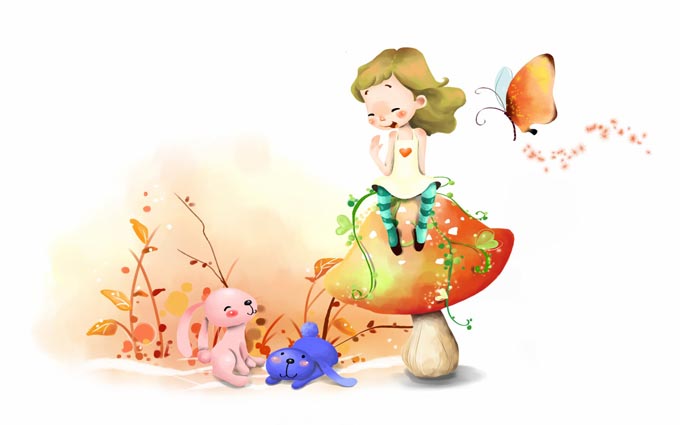 В МЛАДШЕЙ
ГРУППЕ                                                 Воспитатель младшей группы:                      Рябоконь Е. А.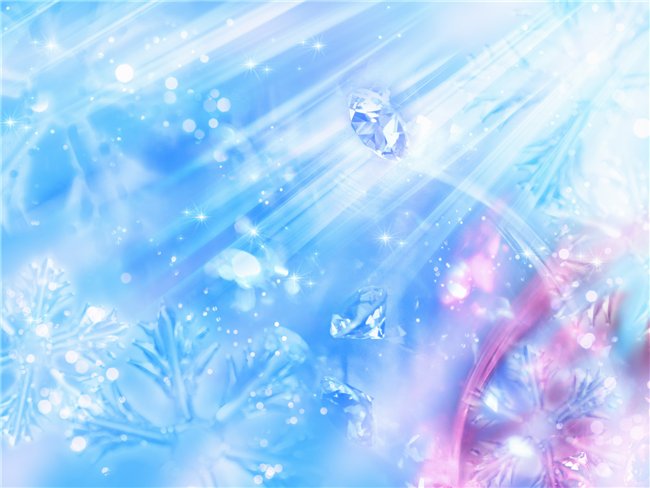 